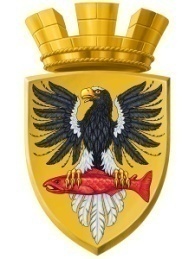                      Р О С С И Й С К А Я   Ф Е Д Е Р А Ц И ЯКАМЧАТСКИЙ КРАЙП О С Т А Н О В Л Е Н И ЕАДМИНИСТРАЦИИ ЕЛИЗОВСКОГО ГОРОДСКОГО ПОСЕЛЕНИЯ от  02 ноября 2016				          №943-п     Руководствуясь Федеральным законом от 06.10.2003 №131-ФЗ «Об общих принципах организации местного самоуправления в РФ», статьей 14 Жилищного кодекса РФ и Решением Собрания депутатов Елизовского городского поселения от 25.10.2016 №40 «О делегировании представителей Собрания депутатов Елизовского городского поселения в состав комиссий, рабочей и экспертной групп, Художественного совета при администрации Елизовского городского поселения»      ПОСТАНОВЛЯЮ:     1. Внести изменения в состав жилищной комиссии администрации Елизовского городского поселения, утвержденный постановлением администрации Елизовского городского поселения от 10.03.2016 №188-п «О внесении изменений в постановление администрации Елизовского городского поселения от 13.10.2015 №763-п «Об утверждении Положения о жилищной комиссии администрации Елизовского городского поселения», утвердив его согласно приложению №1 к настоящему постановлению.     2. Управлению делами администрации Елизовского городского поселения  опубликовать (обнародовать) настоящее постановление в средствах массовой информации и разместить в информационно – телекоммуникационной сети «Интернет» на официальном сайте администрации Елизовского городского поселения      3. Настоящее постановление вступает в силу после его официального опубликования (обнародования).     4. Контроль за исполнением настоящего постановления возложить на заместителя Главы администрации Елизовского городского поселения В.А.Масло.Глава администрацииЕлизовского городского поселения                                                 Д.Б.ЩипицынПриложение №1 к постановлению  администрации  Елизовского  городского поселения от 02.11.2016 № 943-пСОСТАВжилищной комиссии администрации Елизовского городского поселения  Председатель комиссии                                                                                                                                       (по согласованию)*на период временного отсутствия одного из членов комиссии его заменяет лицо, исполняющее обязанности.О внесении изменений в постановление администрации Елизовского городского поселения от 10.03.2016 №188-п Глава  администрацииЕлизовского городского поселения                                                Д.Б.ЩипицынЗаместитель председателя  комиссииРуководитель  Управления  имущественных отношений администрации Елизовского городского поселения                                                             Е.С.КраснобаеваОтветственный секретарь комиссииВедущий инспектор отдела по управлениюжилищным фондом Управления имущественных отношений  администрации  Елизовского городского поселения                                                                      Л.Н.НикифороваЧлены  комиссииНачальник отдела по управлению жилищным фондом УИО администрации  Елизовского  городского поселения                                                                                         Н.И.ВишняковаДепутат Собрания депутатов Елизовского городского  поселения                                                                                          Д.О.Мамченков(по согласованию)Депутат Собрания депутатов  Елизовского городского поселения                                                                        Т.А.Хурина(по согласованию)Депутат Собрания депутатов  Елизовского                                   городского поселения                                                                                                 С.А.Чаадаев                           (по согласованию)Директор УМП «Спецжилфонд»                                                                              В.П.ЧернышукВрач-фтизиатр туберкулезного кабинетаТ.Н.Иванова